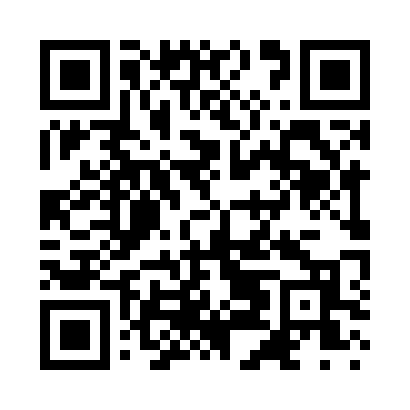 Prayer times for Jacobs Prairie, Minnesota, USAMon 1 Jul 2024 - Wed 31 Jul 2024High Latitude Method: Angle Based RulePrayer Calculation Method: Islamic Society of North AmericaAsar Calculation Method: ShafiPrayer times provided by https://www.salahtimes.comDateDayFajrSunriseDhuhrAsrMaghribIsha1Mon3:365:331:225:319:1011:072Tue3:365:341:225:319:1011:073Wed3:375:341:225:319:0911:064Thu3:385:351:225:329:0911:055Fri3:405:361:225:329:0911:056Sat3:415:371:225:329:0811:047Sun3:425:371:235:329:0811:038Mon3:435:381:235:329:0711:029Tue3:445:391:235:319:0711:0110Wed3:465:401:235:319:0611:0011Thu3:475:411:235:319:0610:5912Fri3:495:411:235:319:0510:5713Sat3:505:421:235:319:0410:5614Sun3:515:431:245:319:0410:5515Mon3:535:441:245:319:0310:5416Tue3:555:451:245:319:0210:5217Wed3:565:461:245:309:0110:5118Thu3:585:471:245:309:0010:4919Fri3:595:481:245:308:5910:4820Sat4:015:491:245:308:5810:4621Sun4:035:501:245:298:5810:4522Mon4:045:511:245:298:5710:4323Tue4:065:521:245:298:5510:4124Wed4:085:531:245:298:5410:4025Thu4:095:541:245:288:5310:3826Fri4:115:551:245:288:5210:3627Sat4:135:571:245:278:5110:3528Sun4:145:581:245:278:5010:3329Mon4:165:591:245:278:4910:3130Tue4:186:001:245:268:4710:2931Wed4:206:011:245:268:4610:27